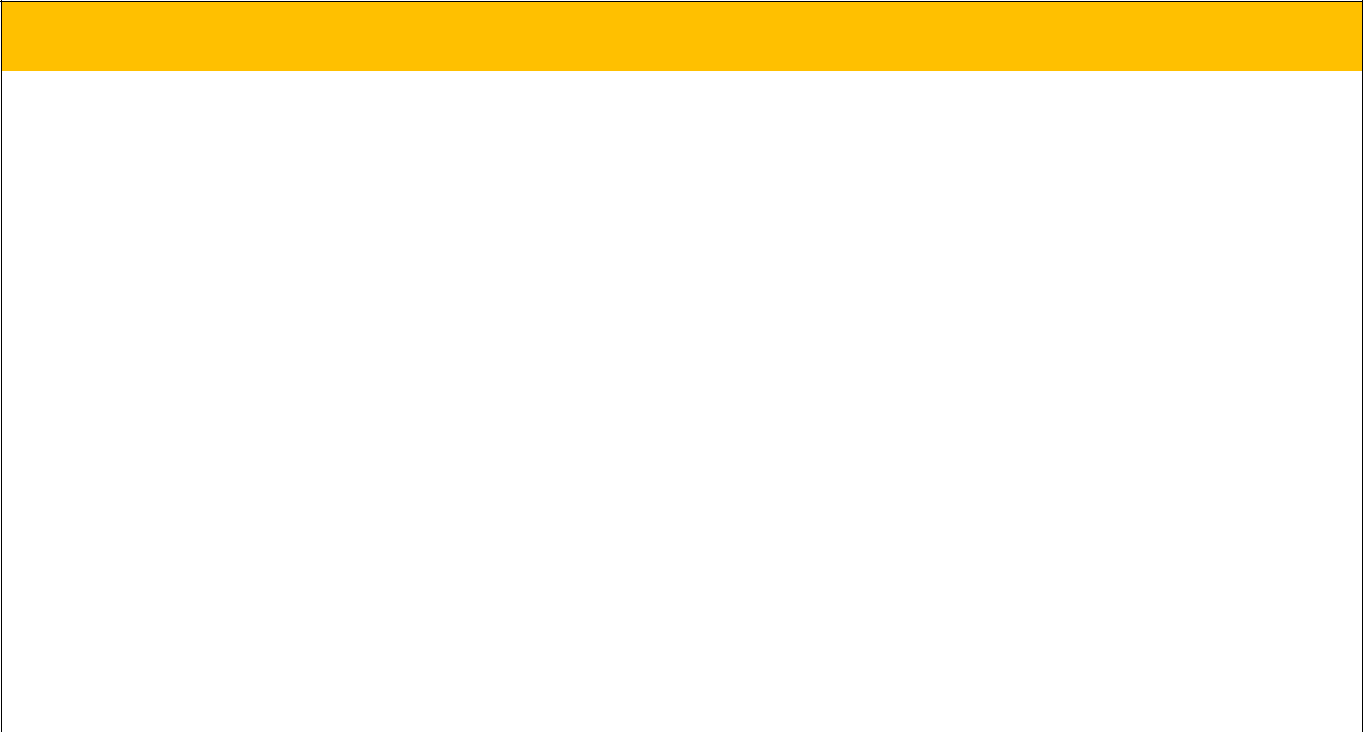 Section 1APPLICANT’S DETAILSOFFICE INFORMATION - For section 6, please refer to RH128.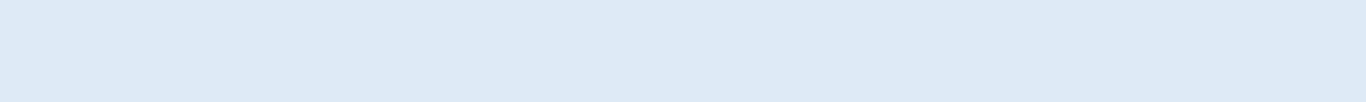 If you wish to work more than 48 hours per week, it is necessary to sign the form below to show that you are available.I (name)……………………………………………………… confirm that I want to be able to work more than 48hours per week and that I will give you adequate notification in writing should I wish to reduce these hours to less than 48 hours.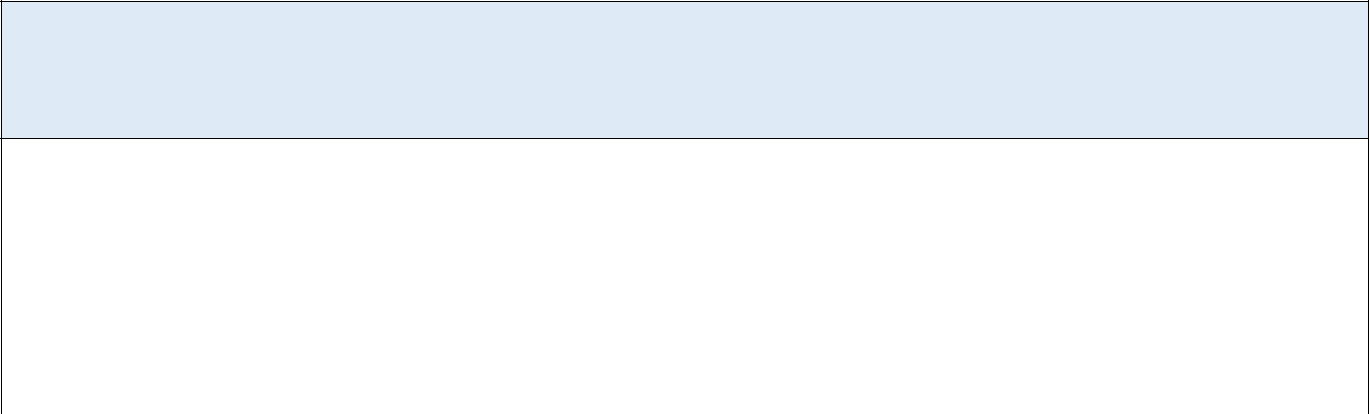 If you DO NOT wish to work more than 48 hours per week, it is necessary to sign the form below to show that you are not availableI (name)…………………………………………………………... confirm that I do not want to work more than 48hours a week. I will however, inform you should my circumstances change, and I am able to do more than 48 hours work per week.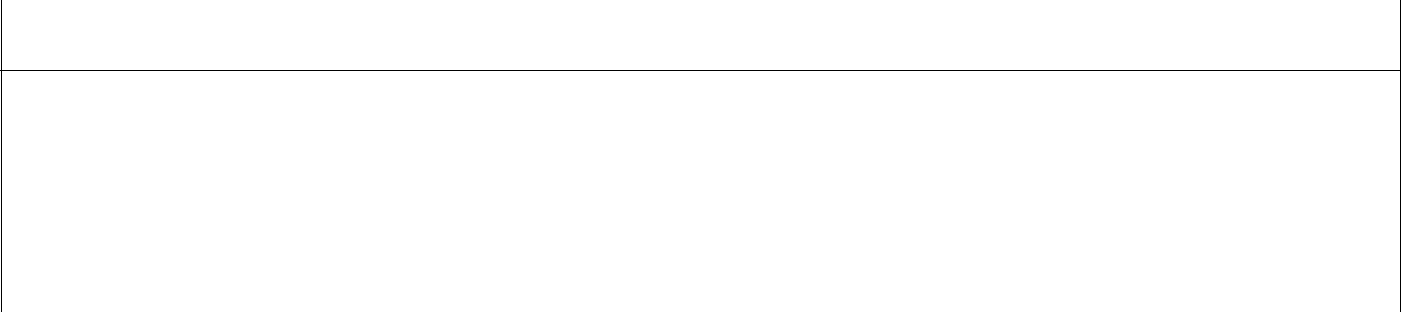 I (name) …………………………………………………………………. confirm that I have the right to work in the UKand can provide the correct documents/ work permits/ visas to evidence this.APPLICATION FORM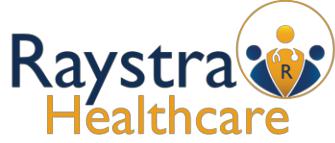 RH102I understand that if I am charged or cautioned after signing this declaration, I must inform Raystra.I confirm that I am and never been a subject to disciplinary action or are currently being investigateddue to alleged misconduct.I am not aware of any condition, medical or otherwise, which would affect or limit my work or performance, other than those declared in my Health Questionnaire.I declare that the information given herein is true and complete and is not presented in a way intended to mislead. I agree that if I have given false or misleading information or omit to give relevant information now or in the future that Raystra may cease to offer me further agency placements without notice, as well as a claim for recovery of any payments I have received, together with a claim for a loss of profit to the organisation.I acknowledge and confirm that Raystra is authorised to apply for and obtain a Disclosure and Barring Service Check (including the online status update service check if app) and references from any previous employers and educational establishments.I acknowledge that my personal details will be stored and handled correctly by Raystra in accordance with the Data Protection Act 1998 however; I agree that they may be made available for audit/review by relevant third parties. (This is relevant for all information including all documents – DBS, Occupational Health, References).I understand that if I am on a student visa, I can only work for 20 hours per week during term time. I understand thatIhave a responsibility to monitor this. In addition, if my position as a student changes, I must inform Raystra.I understand that if I am on a Tier 2 Sponsorship Visa, I can only work for a maximum of 20 hours per week at the same professional level as my sponsorship. I understand that I have a responsibility to monitor this. In addition, if my position with my sponsored company changes, I must inform Raystra.I acknowledge that if any of my details stated on this Application Form change, or my circumstances change, which may affect my ability to work for Raystra, I must inform Raystra immediately.I confirm that I am not currently under investigation, or currently suspended, by my professional regulatory bodyor being investigated by my current or previous employer. I will inform Raystra if I am under investigation or suspended by my professional regulatory body or employer at any point whilst working for Raystra.I give my permission for Raystra to run a Right to Work check with the Home Office if I provide them a BiometricResidence Card for my Right to work in the UK.Applicant’s signatureTitleFull nameSurnamePHOTOGRAPHPHOTOGRAPHPHOTOGRAPHPHOTOGRAPHPHOTOGRAPHPHOTOGRAPHPHOTOGRAPHPHOTOGRAPHAddressPHOTOGRAPHPHOTOGRAPHPHOTOGRAPHPHOTOGRAPHAddressPostcode:Postcode:Postcode:Postcode:Postcode:Postcode:Postcode:Postcode:Home Telephone No.Mobile No.Mobile No.Mobile No.Mobile No.Email addressPosition you are applying forNational Insurance No.Section 2Section 2Section 2Section 2NEXT OF KINNEXT OF KINNEXT OF KINNEXT OF KINNEXT OF KINFull nameRelationshipAddressPostcode:Postcode:Postcode:Postcode:Postcode:Postcode:Postcode:Telephone No.Mobile No.Mobile No.Mobile No.Email Address:Section 3Section 3Section 3Section 3WORK REQUIREMENTSWORK REQUIREMENTSWORK REQUIREMENTSWORK REQUIREMENTSWORK REQUIREMENTSDO YOU REQUIREWhen are you available toWhen are you available toWhen are you available toWhen are you available toWhen are youWhen are youWhen are youWhen are you available toWhen are you available toWhen are you available toWhen are you available toWhen are youWhen are youWhen are you☐ Bank hours (flexible work)start work?start work?start work?start work?available until?available until?available until?☐ Bank hours (flexible work)☐ Long-term contract (1+ years)WHICH AREA/ SPECIALITY DO YOU WISH TO WORK IN?WHICH AREA/ SPECIALITY DO YOU WISH TO WORK IN?WHICH AREA/ SPECIALITY DO YOU WISH TO WORK IN?WHICH AREA/ SPECIALITY DO YOU WISH TO WORK IN?WHICH AREA/ SPECIALITY DO YOU WISH TO WORK IN?WHICH AREA/ SPECIALITY DO YOU WISH TO WORK IN?WHICH AREA/ SPECIALITY DO YOU WISH TO WORK IN?WHICH AREA/ SPECIALITY DO YOU WISH TO WORK IN?WHICH AREA/ SPECIALITY DO YOU WISH TO WORK IN?WHICH AREA/ SPECIALITY DO YOU WISH TO WORK IN?WHICH AREA/ SPECIALITY DO YOU WISH TO WORK IN?WHICH AREA/ SPECIALITY DO YOU WISH TO WORK IN?WHICH AREA/ SPECIALITY DO YOU WISH TO WORK IN?WHICH AREA/ SPECIALITY DO YOU WISH TO WORK IN?☐ Long-term contract (1+ years)☐ Palliative care☐ Palliative care☐ Palliative care☐ Palliative care☐ Palliative care☐ Palliative care☐ Palliative care☐ Palliative care☐ Part-time hours☐ Physical disabilities☐ Physical disabilities☐ Physical disabilities☐ Physical disabilities☐ Physical disabilities☐ Physical disabilities☐ Palliative care☐ Palliative care☐ Palliative care☐ Palliative care☐ Palliative care☐ Palliative care☐ Palliative care☐ Palliative care☐ Short-term contract☐ Dementia☐ Dementia☐ Dementia☐ Dementia☐ Dementia☐ Dementia☐ Reablement care☐ Reablement care☐ Reablement care☐ Reablement care☐ Reablement care☐ Reablement care☐ Reablement care☐ Reablement care☐ Full-time hours☐ End of life care☐ End of life care☐ End of life care☐ End of life care☐ End of life care☐ End of life care☐ A variety☐ A variety☐ A variety☐ A variety☐ A variety☐ A variety☐ A variety☐ A varietySection 4FULL EMPLOYMENT RECORD(most recent first)Section 4FULL EMPLOYMENT RECORD(most recent first)Section 4FULL EMPLOYMENT RECORD(most recent first)Section 4FULL EMPLOYMENT RECORD(most recent first)Section 4FULL EMPLOYMENT RECORD(most recent first)Section 4FULL EMPLOYMENT RECORD(most recent first)Please, explain any gaps in employment i.e. studying, unemployment, raising family etc.and reasons for leaving any care jobs.Please also include a copy of your CV with this application form Please, explain any gaps in employment i.e. studying, unemployment, raising family etc.and reasons for leaving any care jobs.Please also include a copy of your CV with this application form Please, explain any gaps in employment i.e. studying, unemployment, raising family etc.and reasons for leaving any care jobs.Please also include a copy of your CV with this application form Please, explain any gaps in employment i.e. studying, unemployment, raising family etc.and reasons for leaving any care jobs.Please also include a copy of your CV with this application form Please, explain any gaps in employment i.e. studying, unemployment, raising family etc.and reasons for leaving any care jobs.Please also include a copy of your CV with this application form Please, explain any gaps in employment i.e. studying, unemployment, raising family etc.and reasons for leaving any care jobs.Please also include a copy of your CV with this application form NAME AND ADDRESSOF EMPLOYERSTARTDATEFINISHDATEFINISHDATEDUTIESREASON FORLEAVINGGAPS IN EMPLOYMENTGAPS IN EMPLOYMENTREASON FOR GAPREASON FOR GAPREASON FOR GAPREASON FOR GAPIf any of the above positions involved working with Vulnerable Adults or Children, please indicate below contact details of someone who can verify your reason for leaving.If any of the above positions involved working with Vulnerable Adults or Children, please indicate below contact details of someone who can verify your reason for leaving.If any of the above positions involved working with Vulnerable Adults or Children, please indicate below contact details of someone who can verify your reason for leaving.If any of the above positions involved working with Vulnerable Adults or Children, please indicate below contact details of someone who can verify your reason for leaving.If any of the above positions involved working with Vulnerable Adults or Children, please indicate below contact details of someone who can verify your reason for leaving.If any of the above positions involved working with Vulnerable Adults or Children, please indicate below contact details of someone who can verify your reason for leaving.NAME OF EMPLOYERCONTACT NAME &POSITIONCONTACT NAME &POSITIONTELEPHONENO.EMAILADDRESSEMAILADDRESSSection 5EDUCATION AND TRAININGSection 5EDUCATION AND TRAININGSection 5EDUCATION AND TRAININGSECONDARY EDUCATIONSECONDARY EDUCATIONSECONDARY EDUCATIONNAME OF ESTABLISHMENT(most recent first)START AND FINISHDATESQUALIFICATIONS GAINEDHEALTH AND SOCIAL CARE BASIC COURSES AND TRAININGHEALTH AND SOCIAL CARE BASIC COURSES AND TRAININGHEALTH AND SOCIAL CARE BASIC COURSES AND TRAININGSUBJECTS COVERED(most recent first)DATES ATTENDEDSKILLS RELEVANT TO WORKADDITIONAL INFORMATIONADDITIONAL INFORMATIONADDITIONAL INFORMATIONPlease include and additional information you believe may be important to support your application, including any additions skills and experience you feel is relevant:Please include and additional information you believe may be important to support your application, including any additions skills and experience you feel is relevant:Please include and additional information you believe may be important to support your application, including any additions skills and experience you feel is relevant:Section 6PROFESSIONAL REFERENCESSection 6PROFESSIONAL REFERENCESSection 6PROFESSIONAL REFERENCESSection 6PROFESSIONAL REFERENCESSection 6PROFESSIONAL REFERENCESSection 6PROFESSIONAL REFERENCESSection 6PROFESSIONAL REFERENCESSection 6PROFESSIONAL REFERENCESSection 6PROFESSIONAL REFERENCESSection 6PROFESSIONAL REFERENCESSection 6PROFESSIONAL REFERENCESPlease give details of two senior individuals who may be approached for references.Where relevant these should be your current and last employer and at least one must be from previous employment.Please give details of two senior individuals who may be approached for references.Where relevant these should be your current and last employer and at least one must be from previous employment.Please give details of two senior individuals who may be approached for references.Where relevant these should be your current and last employer and at least one must be from previous employment.Please give details of two senior individuals who may be approached for references.Where relevant these should be your current and last employer and at least one must be from previous employment.Please give details of two senior individuals who may be approached for references.Where relevant these should be your current and last employer and at least one must be from previous employment.Please give details of two senior individuals who may be approached for references.Where relevant these should be your current and last employer and at least one must be from previous employment.Please give details of two senior individuals who may be approached for references.Where relevant these should be your current and last employer and at least one must be from previous employment.Please give details of two senior individuals who may be approached for references.Where relevant these should be your current and last employer and at least one must be from previous employment.Please give details of two senior individuals who may be approached for references.Where relevant these should be your current and last employer and at least one must be from previous employment.Please give details of two senior individuals who may be approached for references.Where relevant these should be your current and last employer and at least one must be from previous employment.Please give details of two senior individuals who may be approached for references.Where relevant these should be your current and last employer and at least one must be from previous employment.CURRENT EMPLOYERCURRENT EMPLOYERCURRENT EMPLOYERCURRENT EMPLOYERCURRENT EMPLOYERCURRENT EMPLOYERCURRENT EMPLOYERCURRENT EMPLOYERCURRENT EMPLOYERCURRENT EMPLOYERCURRENT EMPLOYERContact nameCompanyCompanyCompanyAddressTelephone No.Email AddressCan we contact your employers prior to your job offer?Can we contact your employers prior to your job offer?Can we contact your employers prior to your job offer?Can we contact your employers prior to your job offer?YESYESNONOPREVIOUS EMPLOYERPREVIOUS EMPLOYERPREVIOUS EMPLOYERPREVIOUS EMPLOYERPREVIOUS EMPLOYERPREVIOUS EMPLOYERPREVIOUS EMPLOYERPREVIOUS EMPLOYERPREVIOUS EMPLOYERPREVIOUS EMPLOYERPREVIOUS EMPLOYERContact nameCompanyCompanyCompanyAddressTelephone No.Email AddressCan we contact your employers prior to your job offer?Can we contact your employers prior to your job offer?Can we contact your employers prior to your job offer?YESYESNONOIs anything we need to know about your previous employers or reference arrangements?Is anything we need to know about your previous employers or reference arrangements?Is anything we need to know about your previous employers or reference arrangements?Is anything we need to know about your previous employers or reference arrangements?Is anything we need to know about your previous employers or reference arrangements?Is anything we need to know about your previous employers or reference arrangements?Is anything we need to know about your previous employers or reference arrangements?Is anything we need to know about your previous employers or reference arrangements?Is anything we need to know about your previous employers or reference arrangements?Is anything we need to know about your previous employers or reference arrangements?Is anything we need to know about your previous employers or reference arrangements?CHARACTER REFERENCESCHARACTER REFERENCESCHARACTER REFERENCESCHARACTER REFERENCESPlease provide details of 2-character references who we can contact.They should be able to people who have known you for some time and can speak about your character                                               NB: Character references CANNOT be family members Please provide details of 2-character references who we can contact.They should be able to people who have known you for some time and can speak about your character                                               NB: Character references CANNOT be family members Please provide details of 2-character references who we can contact.They should be able to people who have known you for some time and can speak about your character                                               NB: Character references CANNOT be family members Please provide details of 2-character references who we can contact.They should be able to people who have known you for some time and can speak about your character                                               NB: Character references CANNOT be family members CHARACTER REFERENCE 1CHARACTER REFERENCE 1CHARACTER REFERENCE 1CHARACTER REFERENCE 1Contact nameRelationship to candidateAddressTelephone No.Email AddressCHARACTER REFERENCE 2CHARACTER REFERENCE 2CHARACTER REFERENCE 2CHARACTER REFERENCE 2Contact nameRelationship to candidateAddressTelephone No.Email AddressSection 7CRIMINAL RECORDSection 7CRIMINAL RECORDSection 7CRIMINAL RECORDSection 7CRIMINAL RECORDSection 7CRIMINAL RECORDSection 7CRIMINAL RECORDSection 7CRIMINAL RECORDSection 7CRIMINAL RECORDSection 7CRIMINAL RECORDRaystra is required under the Health & Social Care Act 2008, to obtain an Enhanced Disclosure and Barring Service check in relation to any person who is a domiciliary care worker. Therefore, if your application is successful, we will need to obtain this check before your appointment is confirmed.Please inform Raystra of any criminal convictions (excluding minor road traffic offences), cautions, reprimands or warnings you have received before we obtain an Enhanced Disclosure and Barring Service check. Having a criminal record does not necessarily mean that you will not be able to work in the social care sector but will depend on the nature of the position, the circumstances and background of your offences.Raystra is required under the Health & Social Care Act 2008, to obtain an Enhanced Disclosure and Barring Service check in relation to any person who is a domiciliary care worker. Therefore, if your application is successful, we will need to obtain this check before your appointment is confirmed.Please inform Raystra of any criminal convictions (excluding minor road traffic offences), cautions, reprimands or warnings you have received before we obtain an Enhanced Disclosure and Barring Service check. Having a criminal record does not necessarily mean that you will not be able to work in the social care sector but will depend on the nature of the position, the circumstances and background of your offences.Raystra is required under the Health & Social Care Act 2008, to obtain an Enhanced Disclosure and Barring Service check in relation to any person who is a domiciliary care worker. Therefore, if your application is successful, we will need to obtain this check before your appointment is confirmed.Please inform Raystra of any criminal convictions (excluding minor road traffic offences), cautions, reprimands or warnings you have received before we obtain an Enhanced Disclosure and Barring Service check. Having a criminal record does not necessarily mean that you will not be able to work in the social care sector but will depend on the nature of the position, the circumstances and background of your offences.Raystra is required under the Health & Social Care Act 2008, to obtain an Enhanced Disclosure and Barring Service check in relation to any person who is a domiciliary care worker. Therefore, if your application is successful, we will need to obtain this check before your appointment is confirmed.Please inform Raystra of any criminal convictions (excluding minor road traffic offences), cautions, reprimands or warnings you have received before we obtain an Enhanced Disclosure and Barring Service check. Having a criminal record does not necessarily mean that you will not be able to work in the social care sector but will depend on the nature of the position, the circumstances and background of your offences.Raystra is required under the Health & Social Care Act 2008, to obtain an Enhanced Disclosure and Barring Service check in relation to any person who is a domiciliary care worker. Therefore, if your application is successful, we will need to obtain this check before your appointment is confirmed.Please inform Raystra of any criminal convictions (excluding minor road traffic offences), cautions, reprimands or warnings you have received before we obtain an Enhanced Disclosure and Barring Service check. Having a criminal record does not necessarily mean that you will not be able to work in the social care sector but will depend on the nature of the position, the circumstances and background of your offences.Raystra is required under the Health & Social Care Act 2008, to obtain an Enhanced Disclosure and Barring Service check in relation to any person who is a domiciliary care worker. Therefore, if your application is successful, we will need to obtain this check before your appointment is confirmed.Please inform Raystra of any criminal convictions (excluding minor road traffic offences), cautions, reprimands or warnings you have received before we obtain an Enhanced Disclosure and Barring Service check. Having a criminal record does not necessarily mean that you will not be able to work in the social care sector but will depend on the nature of the position, the circumstances and background of your offences.Raystra is required under the Health & Social Care Act 2008, to obtain an Enhanced Disclosure and Barring Service check in relation to any person who is a domiciliary care worker. Therefore, if your application is successful, we will need to obtain this check before your appointment is confirmed.Please inform Raystra of any criminal convictions (excluding minor road traffic offences), cautions, reprimands or warnings you have received before we obtain an Enhanced Disclosure and Barring Service check. Having a criminal record does not necessarily mean that you will not be able to work in the social care sector but will depend on the nature of the position, the circumstances and background of your offences.Raystra is required under the Health & Social Care Act 2008, to obtain an Enhanced Disclosure and Barring Service check in relation to any person who is a domiciliary care worker. Therefore, if your application is successful, we will need to obtain this check before your appointment is confirmed.Please inform Raystra of any criminal convictions (excluding minor road traffic offences), cautions, reprimands or warnings you have received before we obtain an Enhanced Disclosure and Barring Service check. Having a criminal record does not necessarily mean that you will not be able to work in the social care sector but will depend on the nature of the position, the circumstances and background of your offences.Raystra is required under the Health & Social Care Act 2008, to obtain an Enhanced Disclosure and Barring Service check in relation to any person who is a domiciliary care worker. Therefore, if your application is successful, we will need to obtain this check before your appointment is confirmed.Please inform Raystra of any criminal convictions (excluding minor road traffic offences), cautions, reprimands or warnings you have received before we obtain an Enhanced Disclosure and Barring Service check. Having a criminal record does not necessarily mean that you will not be able to work in the social care sector but will depend on the nature of the position, the circumstances and background of your offences.CURRENT EMPLOYERCURRENT EMPLOYERCURRENT EMPLOYERCURRENT EMPLOYERCURRENT EMPLOYERCURRENT EMPLOYERCURRENT EMPLOYERCURRENT EMPLOYERCURRENT EMPLOYERContact nameCompanyCompanyCompanyAddressTelephone No.Email AddressDo you have a valid DBS check?Do you have a valid DBS check?Do you have a valid DBS check?Do you have a valid DBS check?YESYESNOIf you answered YES, please indicate the expiry dateIf you answered YES, please indicate the expiry dateIf you answered YES, please indicate the expiry dateIf you answered YES, please indicate the expiry dateHave you been convicted of a criminal offence or received a caution, warning or reprimand?Have you been convicted of a criminal offence or received a caution, warning or reprimand?Have you been convicted of a criminal offence or received a caution, warning or reprimand?Have you been convicted of a criminal offence or received a caution, warning or reprimand?YESYESNODATE OF CONVICTION, CAUTION, WARNING OR REPRIMANDDATE OF CONVICTION, CAUTION, WARNING OR REPRIMANDDATE OF CONVICTION, CAUTION, WARNING OR REPRIMANDDETAILSDETAILSDETAILSDETAILSDETAILSDETAILSSection 8TASK ABILITIES AND SCHEDULE(Please tick each task in which you are experienced)Mouth care (including dentures)Care of eyesMONITORINGWater temperatureFluid intakeNutritional intakeUrine outputBowel movementsSection 9AVAILABILITY PATTERNSection 9AVAILABILITY PATTERNSection 9AVAILABILITY PATTERNSection 9AVAILABILITY PATTERNPlease provide as much information as possible about the hours you are willing to work by entering the exact times in the CORE, OPTIONAL and UNAVAILABLE sectionsPlease provide as much information as possible about the hours you are willing to work by entering the exact times in the CORE, OPTIONAL and UNAVAILABLE sectionsPlease provide as much information as possible about the hours you are willing to work by entering the exact times in the CORE, OPTIONAL and UNAVAILABLE sectionsPlease provide as much information as possible about the hours you are willing to work by entering the exact times in the CORE, OPTIONAL and UNAVAILABLE sectionsNumber of hours you can work per week?Number of hours you can work per week?DAYCORE HOURSALWAYS AVAILABLE(enter times)OPTIONALMAY TAKE EXTRA WORK(enter times)UNAVAILABLECANNOT TAKE ANY WORK(enter times)MONDAYTUESDAYWEDNESDAYTHURSDAYFRIDAYSATURDAYSUNDAYBANK HOURSIndicate your availability requirements:Indicate your availability requirements:Indicate your availability requirements:Section 10NIGHT WORKSection 10NIGHT WORKSection 10NIGHT WORKSection 10NIGHT WORKSection 10NIGHT WORKDEFINITIONSDEFINITIONSDEFINITIONSDEFINITIONSDEFINITIONSSLEEPING NIGHT – you can sleep during a shift; however, you may be woken for approximately 15 minutes and no more than 3 times during the night.WAKING NIGHT – you can sleep during a shift; however, you will be expected to wake up to provide planned care for a short period of time or you may be woken up more than 3 times during the night.WAKING NIGHT – you can sleep during a shift; however, you will be expected to wake up to provide planned care for a short period of time or you may be woken up more than 3 times during the night.WORKING NIGHT - you are expected to work a night shift and must remain awake throughout the night due to the client’s high needs.WORKING NIGHT - you are expected to work a night shift and must remain awake throughout the night due to the client’s high needs.Please indicate the type of night work that you are available for, or indicate that you are not available for night workPlease indicate the type of night work that you are available for, or indicate that you are not available for night workPlease indicate the type of night work that you are available for, or indicate that you are not available for night workPlease indicate the type of night work that you are available for, or indicate that you are not available for night workPlease indicate the type of night work that you are available for, or indicate that you are not available for night work☐ SLEEPING NIGHT☐ WAKING NIGHT☐ NOT AVAILABLE☐ SLEEPING NIGHT☐ WAKING NIGHT☐ NOT AVAILABLENumber of nights you can work per week?Number of nights you can work per week?☐ SLEEPING NIGHT☐ WAKING NIGHT☐ NOT AVAILABLE☐ SLEEPING NIGHT☐ WAKING NIGHT☐ NOT AVAILABLEComments or special requirements:Comments or special requirements:Comments or special requirements:Section 11LIVE-IN CARESection 11LIVE-IN CARESection 11LIVE-IN CARESection 11LIVE-IN CARESection 11LIVE-IN CARESection 11LIVE-IN CAREWould you like to be considered for live-in care?Would you like to be considered for live-in care?YESNOIf YES, let us know for how long:LONG TERM (1+ YEARS)SHORT TERM (LESS THAN 1 YEAR)Comments or special requirements:Comments or special requirements:Comments or special requirements:Comments or special requirements:Comments or special requirements:                Section 12WORKING TIME REGULATIONS                 Section 12WORKING TIME REGULATIONS                 Section 12WORKING TIME REGULATIONS                 Section 12WORKING TIME REGULATIONS                 Section 12WORKING TIME REGULATIONS                 Section 12WORKING TIME REGULATIONS                 Section 12WORKING TIME REGULATIONS SignatureDateSignatureDateSection 13Section 13Section 13RIGHT TO WORK IN THE UKRIGHT TO WORK IN THE UKRIGHT TO WORK IN THE UKSignatureDateDateSection 14Section 14Section 14Section 14TRAVELLING FOR WORKTRAVELLING FOR WORKTRAVELLING FOR WORKTRAVELLING FOR WORKDo you have a driving licence?Do you have a driving licence?YESYESNODo you have a car available for work?Do you have a car available for work?YESYESNODo you have any driving endorsements?Do you have any driving endorsements?YESYESNOIf YES, please give details of any endorsements:If YES, please give details of any endorsements:                                                                    Section 15                       VEHICLE DECLARATION FOR WORK RELATED ROAD SAFETY                                                                    Section 15                       VEHICLE DECLARATION FOR WORK RELATED ROAD SAFETY                                                                    Section 15                       VEHICLE DECLARATION FOR WORK RELATED ROAD SAFETY                                                                    Section 15                       VEHICLE DECLARATION FOR WORK RELATED ROAD SAFETY                                                                    Section 15                       VEHICLE DECLARATION FOR WORK RELATED ROAD SAFETY                                                                    Section 15                       VEHICLE DECLARATION FOR WORK RELATED ROAD SAFETY                                                                    Section 15                       VEHICLE DECLARATION FOR WORK RELATED ROAD SAFETY                                                                    Section 15                       VEHICLE DECLARATION FOR WORK RELATED ROAD SAFETY                                                                    Section 15                       VEHICLE DECLARATION FOR WORK RELATED ROAD SAFETY                                                                    Section 15                       VEHICLE DECLARATION FOR WORK RELATED ROAD SAFETY                                                                    Section 15                       VEHICLE DECLARATION FOR WORK RELATED ROAD SAFETY                                                                    Section 15                       VEHICLE DECLARATION FOR WORK RELATED ROAD SAFETY                                                                    Section 15                       VEHICLE DECLARATION FOR WORK RELATED ROAD SAFETY                                                                    Section 15                       VEHICLE DECLARATION FOR WORK RELATED ROAD SAFETY                                                                    Section 15                       VEHICLE DECLARATION FOR WORK RELATED ROAD SAFETY                                                                    Section 15                       VEHICLE DECLARATION FOR WORK RELATED ROAD SAFETY                                                                    Section 15                       VEHICLE DECLARATION FOR WORK RELATED ROAD SAFETY                                                                    Section 15                       VEHICLE DECLARATION FOR WORK RELATED ROAD SAFETY                                                                    Section 15                       VEHICLE DECLARATION FOR WORK RELATED ROAD SAFETY                                                                    Section 15                       VEHICLE DECLARATION FOR WORK RELATED ROAD SAFETY                                                                    Section 15                       VEHICLE DECLARATION FOR WORK RELATED ROAD SAFETY                                                                    Section 15                       VEHICLE DECLARATION FOR WORK RELATED ROAD SAFETY                                                                    Section 15                       VEHICLE DECLARATION FOR WORK RELATED ROAD SAFETY                                                                    Section 15                       VEHICLE DECLARATION FOR WORK RELATED ROAD SAFETY                                                                    Section 15                       VEHICLE DECLARATION FOR WORK RELATED ROAD SAFETY                                                                    Section 15                       VEHICLE DECLARATION FOR WORK RELATED ROAD SAFETY                                                                    Section 15                       VEHICLE DECLARATION FOR WORK RELATED ROAD SAFETY                                                                    Section 15                       VEHICLE DECLARATION FOR WORK RELATED ROAD SAFETYI have a current UK driving licenseI have a current UK driving licenseI have a current UK driving licenseI have a current UK driving licenseI have a current UK driving licenseI have a current UK driving licenseYESYESYESYESYESYESYESYESYESYESYESYESYESNONONONONOMy car has a valid MOTMy car has a valid MOTMy car has a valid MOTMy car has a valid MOTMy car has a valid MOTMy car has a valid MOTYESYESYESYESYESYESYESYESYESYESYESYESYESNONONONONOMy car is taxedMy car is taxedMy car is taxedMy car is taxedMy car is taxedMy car is taxedYESYESYESYESYESYESYESYESYESYESYESYESYESNONONONONOMy car is in a roadworthy conditionMy car is in a roadworthy conditionMy car is in a roadworthy conditionMy car is in a roadworthy conditionMy car is in a roadworthy conditionMy car is in a roadworthy conditionYESYESYESYESYESYESYESYESYESYESYESYESYESNONONONONOI have Business Class 1 car insuranceI have Business Class 1 car insuranceI have Business Class 1 car insuranceI have Business Class 1 car insuranceI have Business Class 1 car insuranceI have Business Class 1 car insuranceYESYESYESYESYESYESYESYESYESYESYESYESYESNONONONONOPenalty points (endorsements) on my driving licenseOFFICE INFORMATION: This form is stored in section 1 of the Personnel’s Office File.Penalty points (endorsements) on my driving licenseOFFICE INFORMATION: This form is stored in section 1 of the Personnel’s Office File.Penalty points (endorsements) on my driving licenseOFFICE INFORMATION: This form is stored in section 1 of the Personnel’s Office File.Penalty points (endorsements) on my driving licenseOFFICE INFORMATION: This form is stored in section 1 of the Personnel’s Office File.Penalty points (endorsements) on my driving licenseOFFICE INFORMATION: This form is stored in section 1 of the Personnel’s Office File.Penalty points (endorsements) on my driving licenseOFFICE INFORMATION: This form is stored in section 1 of the Personnel’s Office File.Penalty points (endorsements) on my driving licenseOFFICE INFORMATION: This form is stored in section 1 of the Personnel’s Office File.Penalty points (endorsements) on my driving licenseOFFICE INFORMATION: This form is stored in section 1 of the Personnel’s Office File.Penalty points (endorsements) on my driving licenseOFFICE INFORMATION: This form is stored in section 1 of the Personnel’s Office File.Penalty points (endorsements) on my driving licenseOFFICE INFORMATION: This form is stored in section 1 of the Personnel’s Office File.Penalty points (endorsements) on my driving licenseOFFICE INFORMATION: This form is stored in section 1 of the Personnel’s Office File.Penalty points (endorsements) on my driving licenseOFFICE INFORMATION: This form is stored in section 1 of the Personnel’s Office File.Penalty points (endorsements) on my driving licenseOFFICE INFORMATION: This form is stored in section 1 of the Personnel’s Office File.Penalty points (endorsements) on my driving licenseOFFICE INFORMATION: This form is stored in section 1 of the Personnel’s Office File.Penalty points (endorsements) on my driving licenseOFFICE INFORMATION: This form is stored in section 1 of the Personnel’s Office File.Penalty points (endorsements) on my driving licenseOFFICE INFORMATION: This form is stored in section 1 of the Personnel’s Office File.Penalty points (endorsements) on my driving licenseOFFICE INFORMATION: This form is stored in section 1 of the Personnel’s Office File.Penalty points (endorsements) on my driving licenseOFFICE INFORMATION: This form is stored in section 1 of the Personnel’s Office File.Penalty points (endorsements) on my driving licenseOFFICE INFORMATION: This form is stored in section 1 of the Personnel’s Office File.Penalty points (endorsements) on my driving licenseOFFICE INFORMATION: This form is stored in section 1 of the Personnel’s Office File.Penalty points (endorsements) on my driving licenseOFFICE INFORMATION: This form is stored in section 1 of the Personnel’s Office File.Penalty points (endorsements) on my driving licenseOFFICE INFORMATION: This form is stored in section 1 of the Personnel’s Office File.               Section 16                                                    APPLICANT’S DECLARATION               Section 16                                                    APPLICANT’S DECLARATION               Section 16                                                    APPLICANT’S DECLARATION               Section 16                                                    APPLICANT’S DECLARATION               Section 16                                                    APPLICANT’S DECLARATION               Section 16                                                    APPLICANT’S DECLARATION               Section 16                                                    APPLICANT’S DECLARATION               Section 16                                                    APPLICANT’S DECLARATION               Section 16                                                    APPLICANT’S DECLARATION               Section 16                                                    APPLICANT’S DECLARATION               Section 16                                                    APPLICANT’S DECLARATION               Section 16                                                    APPLICANT’S DECLARATION               Section 16                                                    APPLICANT’S DECLARATION               Section 16                                                    APPLICANT’S DECLARATION               Section 16                                                    APPLICANT’S DECLARATION               Section 16                                                    APPLICANT’S DECLARATION               Section 16                                                    APPLICANT’S DECLARATION               Section 16                                                    APPLICANT’S DECLARATIONApplicant’s full nameDate